НАРУЧИЛАЦКЛИНИЧКИ  ЦЕНТАР ВОЈВОДИНЕул. Хајдук Вељкова бр. 1, Нови Сад(www.kcv.rs)ОБАВЕШТЕЊЕ О ЗАКЉУЧЕНОМ УГОВОРУ У ПОСТУПКУ ЈАВНЕ НАБАВКЕ БРОЈ 206-20-O,партија 1,2,3,4,5,6,7,8,9,11,16Врста наручиоца: ЗДРАВСТВОВрста предмета: Опис предмета набавке, назив и ознака из општег речника набавке: Набавка ендоскопских акцесорија и средства за дијагностичке и терапијске процедуре у ендоскопском кабинету за потребе Клиничког центра Војводине.33140000  - медицински потрошни материјалУговорена вредност: без ПДВ-а 1.776.743,64 динара, односно 2.115.189,47  динара са ПДВ-ом.Критеријум за доделу уговора: најнижа понуђена ценаБрој примљених понуда: 1Понуђена цена: Највиша: 1.776.743,64  динараНајнижа: 1.776.743,64 динараПонуђена цена код прихваљивих понуда:Највиша: 1.776.743,64 динараНајнижа: 1.776.743,64 динараДатум доношења одлуке о додели уговора: 24.07.2020.Датум закључења уговора: 07.08.2020.Основни подаци о добављачу: “OGRANAK OLYMPUS CZESH GROUP” s.r.u. ул. Ђорђа Станојевића бр. 12,Период важења уговора: до дана у којем добављач у целости испоручи наручиоцу добра, односно најдуже годину дана.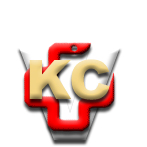 КЛИНИЧКИ ЦЕНТАР ВОЈВОДИНЕАутономна покрајина Војводина, Република СрбијаХајдук Вељкова 1, 21000 Нови Сад,т: +381 21/484 3 484 e-адреса: uprava@kcv.rswww.kcv.rs